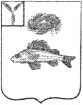 СОВЕТПЕРЕКОПНОВСКОГО МУНИЦИПАЛЬНОГО ОБРАЗОВАНИЯ
ЕРШОВСКОГО МУНИЦИПАЛЬНОГО РАЙОНАСАРАТОВСКОЙ ОБЛАСТИРЕШЕНИЕот 04.04.2019 года									№ 14-42«О внесении изменений в решение от 12.03.2010года № 23-65 «О порядке проведения антикоррупционной экспертизы нормативных правовых актов органов местного самоуправления и проектов нормативных правовых актов органов местного самоуправления Перекопновского МО Ершовского муниципального района Саратовской области»В целях приведения в соответствие с Федеральным законом от 04.06.2018 № 145-ФЗ «О внесении изменения в статью 2 Федерального закона «Об антикоррупционной экспертизе нормативных правовых актов и проектов нормативных правовых актов», руководствуясь Уставом Перекопновского муниципального образования, Совет Перекопновского МО Ершовского муниципального района Саратовской области РЕШИЛ:1. Внести изменения в п.2 приложения к решению от 12.03.2010 № 23-65 «О порядке проведения антикоррупционной экспертизы нормативных правовых актов органов местного самоуправления и проектов нормативных правовых актов органов местного самоуправления Перекопновского МО Ершовского муниципального района Саратовской области», изложив его в следующей редакции:« Основными принципами организации антикоррупционной экспертизы нормативных правовых актов (проектов нормативных правовых актов) являются:1) обязательность проведения антикоррупционной экспертизы проектов нормативных правовых актов;2) оценка нормативного правового акта (проекта нормативного правового акта) во взаимосвязи с другими нормативными правовыми актами;3) обоснованность, объективность и проверяемость результатов антикоррупционной экспертизы нормативных правовых актов (проектов нормативных правовых актов);4) компетентность лиц, проводящих антикоррупционную экспертизу нормативных правовых актов (проектов нормативных правовых актов);5) сотрудничество органов местного самоуправления Перекопновского МО, а также их должностных лиц с институтами гражданского общества при проведении антикоррупционной экспертизы нормативных правовых актов (проектов нормативных правовых актов)».2. Настоящее решение вступает в силу со дня официального опубликования (обнародования) в установленных местах и размещения на официальном сайте администрации Ершовского муниципального района в сети Интернет.Глава Перекопновского МОЕршовского муниципального районаСаратовской области							Е. Н. Писарева 